Сварочный аппарат инверторного типа для конденсаторной сварки CDi 2302Технические характеристики
Стандартная комплектация:92-10-2302B Сварочный аппарат CDi 230292-20-256 Сварочный пистолет C 0892-40-095 Кабель массы 2,5 м92-40-018 ЗИП (цанга М3, M4, M5, M6, M8 + ключ)Инструкция по эксплуатации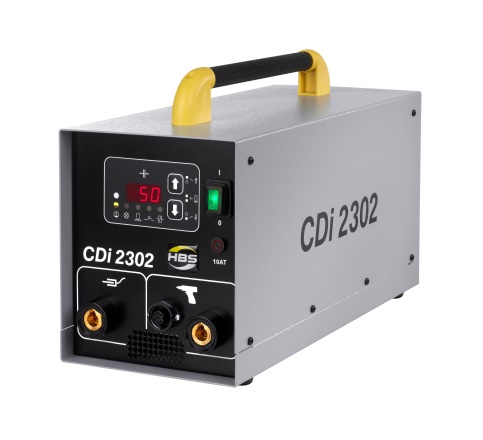 Для использования в производственных цехах, мастерских и строительных площадках.Сварка низкоуглеродистых и нержавеющих сталей, алюминия и медных сплавов (М3-8 (М10 условно), Ø2-8 мм (Ø10 условно))Цифровая панель управленияПростота в управлениееПитание от сети или от генератораСтепень защиты IP23Малый вес и габаритыНаименование / ПараметрЗначение / ОписаниеМетод сваркиCD (конденсаторная сварка) 
Сварка с оплавлением кончика крепежа (контактный)Область применения / привариваемый крепёжрезьбовая шпилька  М3 – 8 (М10 условно); 
не резьбовая шпилька Ø 2 - 8 мм (Ø10 условно); резьбовые втулки, изоляционные гвозди, одно- и двухлепестковые контакты заземления и пр.Скорость сваркиМ3 - 33 штук/мин.* *при заряде конденсаторной батареи 60 ВМ8 - 12 штук/мин.* *при заряде конденсаторной батареи 170 ВМ10 - 9 штук/мин.* *при заряде конденсаторной батареи 210 ВВремя сварки1 – 3 мсекЕмкость99.000 µFЭнергия заряда2400 WsНапряжение заряда конденсатора50-220 В (плавная регулировка)ОхлаждениеВоздушное принудительное (вентилятор)Напряжение питания220 В, 50/60 ГцГабаритные размеры, ДхШхВ480 x 205 x 250 ммВес17 кг